Subject: Call for participation in our survey about publication practices and performance measurement practices in science***Apologies for any cross-postings***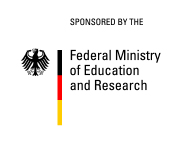 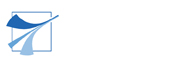 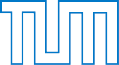 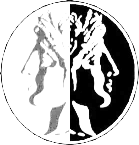 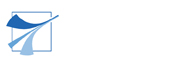 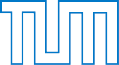 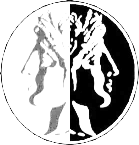 Dear colleagues,As part of the FAceS project (www.faces.wi.tum.de/), the Chair for Strategy and Organization (Prof. Isabell M. Welpe) at the Technische Universität München, Germany, is currently conducting a survey about publication practices and performance measurement in science.To attain representative knowledge about publication practices and performance measurement across different countries and disciplines (e.g., physics), we are particularly interested in your assessment and specifications on this topic.Please click on the following link (or copy the link into your browser) to access the survey: http://ww3.unipark.de/uc/OA/.We would be very happy if you would participate in our survey and contribute to the success of this study. Should you have any questions or comments or should you require further information, please do not hesitate to contact us via e-mail (performance-management.lso.wi@tum.de).Best regards and cordial thanks in advance,Jutta Wollersheim, Isabell Welpe and Stefanie Ringelhan__________________________________Technische Universität MünchenTUM School of ManagementChair for Strategy and OrganizationProf. Dr. Isabell M. WelpeArcisstr. 21D-80333 München (Germany)Tel.: +49-(0)89-289-24800http://www.strategie.wi.tum.deFollow us on Facebook: www.facebook.com/TUM.LSO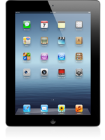 Participation in this survey will take approximately 20 minutes. Participants will be offered the chance to participate in the raffle for an iPad mini. Upon request, we will be happy to send you a summary of the results of the survey. 